7 правил здорового питания для школьникаНесколько секретов, как сделать его действительно полноценным и вкусным [варианты завтрака] Уже завтра начинаются трудовые будни для детей, и мамы опять будут думать, чем же накормить ребенка, что дать с собой.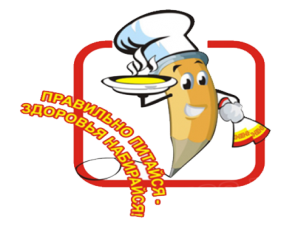 - Для ребенка, как и для взрослого, важны три принципа: сбалансированность, умеренность и разнообразие, - говорит наш постоянный эксперт, врач-диетолог Людмила Денисенко. – Расскажем несколько секретов, как этого добиться.1. На завтрак обязательно должно быть горячее блюдо, лучше всего содержащее крахмал - каша, картофель, макароны. Крахмал переваривается довольно медленно, благодаря чему образующаяся глюкоза небольшими порциями поступает в кровь, поэтому энергии хватает на долгое время. Хорошим дополнением являются овощи, фрукты. Из напитков - соки, чай, кофе с молоком. (См. Кстати)ВАЖНО!Подгонять детей во время еды, а за завтраком особенно никогда не следует! Если ребенок ест медленно, он и съест меньше, и насытится скорее, а, если он уже просто не хочет есть и ковыряется в тарелке, затягивая этот процесс, просто выпроваживайте его из-за стола, никогда не заставляйте его доедать, если он уже не хочет есть! Этим вы поможете ему в будущем избежать проблем с весом.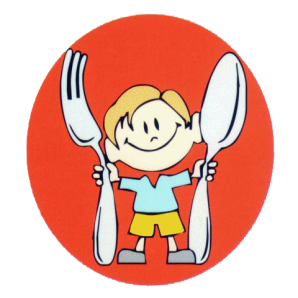 2. Перекусы. Пакетированные соки - не самый оптимальный вариант, но, безусловно, лучший выбор, когда речь идет о том, что дать ребенку с собой в школу на «перекус». 200-граммовые пакетики с трубочками соков (именно соков, а не нектаров и т.п., тщательно следите за надписями на этикетках, это должен быть 100%- натуральный, без сахара и консервантов сок) + печенье, крекеры, бутерброд, о котором чуть позже, овощи или фрукты – это замечательный «тормозок» в школу!- Я даже допускаю прием соков во время еды, как часть рациона, но очень прошу, чтобы не приучали детей пить сок для утоления жажды, просто так, и особенно, на голодный желудок! – предупреждает Людмила Денисенко. - Это касается и фрешей, скорее даже фрешей в первую очередь! Соки-фреш (я сейчас говорю о фруктовых), при всех их кажущихся преимуществах, таят в себе многие «подводные камни»! Я уже неоднократно говорила, но ещё раз повторюсь: на приготовление стакана, например, апельсинового сока идёт 2-3 апельсина. Сколько времени мы потратили бы на то, чтобы съесть их? Минут 5-10! Плюс работа зубов, плюс клетчатка для кишечника, плюс равномерное расходование выделившегося инсулина, плюс ощущение сытости от заполненного желудка. В общем, сплошная польза! А фреши? «Выпиваем» эти же три апельсина за минуту, минус часть клетчатки, минус работа челюстей, и большой минус – быстрое опорожнение желудка без эффекта насыщения и практически мгновенный выброс инсулина, которому, по сути, нечего расщеплять! А избыток его, известно, к чему ведёт! Кроме того, апельсиновый фреш таит в себе эфирные масла, которые раздражают слизистую желудка и могут вызвать гастрит. Эти масла улетучиваются, если поставить сок на лёд минут на 15-20. Поэтому, нет фрешам на голодный желудок, только во время еды, или после неё, пить медленно, а ещё лучше, через трубочку! А детям с избыточным весом либо вообще не давать фруктовые фреши, либо разбавлять их пополам с питьевой водой!3. Помните, что перерывы между приемами пищи у детей не должны превышать 4-х часов (у взрослых- 5), чтобы не было застоя желчи. Если в школе организовано горячее питание, то достаточно будет положить ребенку 2-3 печенья, пакетик сока, яблоко или грушу. Если же у него не будет возможности полноценно поесть в школе, нужно позаботиться о достаточном «перекусе».- Многие мамы делают детям внушительные бутерброды с маслом, сыром, колбасой, а потом жалуются, что ребенок ничего не ест на обед, – сетует диетолог. - Мало того, что колбаса, в принципе, - не лучший выбор для ребёнка, так она еще и имеет свойство портиться довольно быстро. Лучший вариант – кусочек отварного мяса (говядины или курятины) + овощи, например огурец, болгарский перец, морковка, да даже капустный лист. Добавьте нежирного сыра, дайте бутылочку питьевого йогурта. Сейчас в магазинах очень много пластиковых контейнеров для школьных завтраков, даже с отдельными ячейками для разных продуктов.4. Нежелательно перебивать аппетит бутербродами, чипсами, сладостями. Большое количество выпечки, сладостей, газировок приводит к нарушению обмена веществ. Организм привыкает к тому, что ему нужно перерабатывать много сладкого, в связи с чем инсулина выделяется больше, чем надо. Подобное состояние называется гиперинсулинемией. Оно развивается даже у худеньких подростков и чревато повышением риска сахарного диабета. В связи с высоким уровнем инсулина у школьников могут возникать эпизоды гипогликемии, когда существенно снижается содержание сахара в крови. Распознать гипогликемию можно по острому ощущению голода между приемами пищи, сильному головокружению на голодный желудок. Как правило, от подобного состояния подросток избавляется повторным употреблением конфет или булочек. В дальнейшем это может привести к появлению лишнего веса и даже ожирению.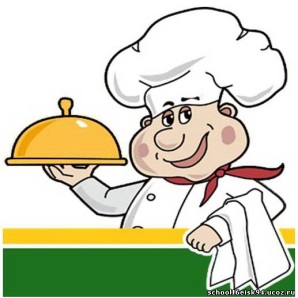 5. Обед школьника зависит от того, где он его получает, дома или в школе. Но в любом случае меню обеда должно включать в себя небольшое по объему первое - суп мясной, куриный, рыбный, вегетарианский с добавлением зелени, второе блюдо - отварное или тушеное мясо, рыба с гарниром из овощей и десерт.- Если для взрослого человека первое блюдо необязательно (но желательно!), то для детей просто необходимо, - подчеркивает эксперт. - Опять же, избегайте жирных первых блюд, и особенно бульонов из костей!6. Если между обедом и ужином большой промежуток времени, целесообразно добавит полдник – свежие фрукты с натуральным йогуртом, или сыр с чаем, или молоко с цельнозерновой булочкой.7. На ужин - яичное, или творожное, овощное, рыбное блюдо, чай, сок или молоко. Хлеб лучше подавать ржаной или зерновой. Пирожные, торты, халву, шоколад и т.д. не следует включать в ежедневный рацион ребенка (да и взрослого тоже!), лучше их оставлять на выходные и праздничные дни.Обязательно следите, чтобы ребенок выпивал в течение дня достаточное количество обычной питьевой воды – не менее 1- 2-х литров (в зависимости от возраста и веса)!КСТАТИ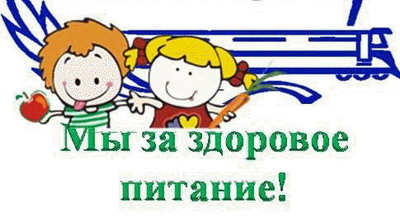 Несколько вариантов полезного завтрака- Я рекомендую каши из цельного зерна, хотя, конечно, придется повозиться - замочите на ночь крупу, утром поставьте на огонь, доведите до кипения, чуть подсолите, убавьте огонь до минимума - все, занимайтесь своими делами - утренний туалет, сборы на работу-школу-детсад, – рекомендует наш эксперт. - Через 30-40 минут каша готова. Старайтесь не разваривать её, пусть это будет рассыпчатая каша, а не «размазня»!+ Еще проще - залить крупу на ночь кипятком в термосе, и утром получить 100%-но полезный продукт. Для себя кашу можете разбавить половинным молоком (отличный желчегонный эффект!), ребенку с нормальным весом - цельным, но не пытайтесь добавлять «пожирнее»! 2,5% - оптимально! Добавим в кашу фрукты – любые, по сезону, можно и сухофрукты, предварительно размочив их в воде, можно даже из компота.+ Неработающие мамы или рано встающие «жаворонки» могут побаловать своих домочадцев оладьями или блинчиками, замечательный вариант завтрака, при условии, что эти блюда будут из муки грубого помола, или из овсяной, гречневой и т.п., и обязательно с «припеком» - из тыквы, кабачков, капусты, яблок…+ Так называемые «углеводные» завтраки надо чередовать с «белковыми». Что это такое? Например, омлет с овощами и кефир, или творог с фруктами. Яйца - это питательная, высокобелковая еда, это ещё и источник холина - витаминоподобного вещества, крайне необходимого растущему организму! С яйцами стоит быть осторожными лишь при аллергии у ребенка на белок, но и тогда нецелесообразно отказываться от желтков! Не зря раньше желток вводили одним из первых прикормов у младенцев!+ Творожный завтрак может быть очень вкусным: 100г творога (для мужчин можно пожирнее, для девушек и девочек – с нулевой жирностью) + банан (персик - малину – дыню - что угодно- любые фрукты или ягоды 50-100-150 г, чтобы количество получаемых из них углеводов не превышало 10 г на один прием. Фрукты и ягоды могут быть свежими, сушёными, свежеморожеными, консервированными без сахара! Плюс 50-100г кефира или натурального йогурта (жирностью до 2,5%!), все это взбиваем в блендере – завтрак готов! Добавьте несколько крекеров из различных зерен, либо цельнозерновую булочку, и пусть ребёнок не торопясь, не залпом, а медленно и с удовольствием съест все это!Несколько секретов, как сделать его действительно полноценным и вкусным [варианты завтрака] Уже завтра начинаются трудовые будни для детей, и мамы опять будут думать, чем же накормить ребенка, что дать с собой.- Для ребенка, как и для взрослого, важны три принципа: сбалансированность, умеренность и разнообразие, - говорит наш постоянный эксперт, врач-диетолог Людмила Денисенко. – Расскажем несколько секретов, как этого добиться.1. На завтрак обязательно должно быть горячее блюдо, лучше всего содержащее крахмал - каша, картофель, макароны. Крахмал переваривается довольно медленно, благодаря чему образующаяся глюкоза небольшими порциями поступает в кровь, поэтому энергии хватает на долгое время. Хорошим дополнением являются овощи, фрукты. Из напитков - соки, чай, кофе с молоком. (См. Кстати)ВАЖНО!Подгонять детей во время еды, а за завтраком особенно никогда не следует! Если ребенок ест медленно, он и съест меньше, и насытится скорее, а, если он уже просто не хочет есть и ковыряется в тарелке, затягивая этот процесс, просто выпроваживайте его из-за стола, никогда не заставляйте его доедать, если он уже не хочет есть! Этим вы поможете ему в будущем избежать проблем с весом.2. Перекусы. Пакетированные соки - не самый оптимальный вариант, но, безусловно, лучший выбор, когда речь идет о том, что дать ребенку с собой в школу на «перекус». 200-граммовые пакетики с трубочками соков (именно соков, а не нектаров и т.п., тщательно следите за надписями на этикетках, это должен быть 100%- натуральный, без сахара и консервантов сок) + печенье, крекеры, бутерброд, о котором чуть позже, овощи или фрукты – это замечательный «тормозок» в школу!- Я даже допускаю прием соков во время еды, как часть рациона, но очень прошу, чтобы не приучали детей пить сок для утоления жажды, просто так, и особенно, на голодный желудок! – предупреждает Людмила Денисенко. - Это касается и фрешей, скорее даже фрешей в первую очередь! Соки-фреш (я сейчас говорю о фруктовых), при всех их кажущихся преимуществах, таят в себе многие «подводные камни»! Я уже неоднократно говорила, но ещё раз повторюсь: на приготовление стакана, например, апельсинового сока идёт 2-3 апельсина. Сколько времени мы потратили бы на то, чтобы съесть их? Минут 5-10! Плюс работа зубов, плюс клетчатка для кишечника, плюс равномерное расходование выделившегося инсулина, плюс ощущение сытости от заполненного желудка. В общем, сплошная польза! А фреши? «Выпиваем» эти же три апельсина за минуту, минус часть клетчатки, минус работа челюстей, и большой минус – быстрое опорожнение желудка без эффекта насыщения и практически мгновенный выброс инсулина, которому, по сути, нечего расщеплять! А избыток его, известно, к чему ведёт! Кроме того, апельсиновый фреш таит в себе эфирные масла, которые раздражают слизистую желудка и могут вызвать гастрит. Эти масла улетучиваются, если поставить сок на лёд минут на 15-20. Поэтому, нет фрешам на голодный желудок, только во время еды, или после неё, пить медленно, а ещё лучше, через трубочку! А детям с избыточным весом либо вообще не давать фруктовые фреши, либо разбавлять их пополам с питьевой водой!3. Помните, что перерывы между приемами пищи у детей не должны превышать 4-х часов (у взрослых- 5), чтобы не было застоя желчи. Если в школе организовано горячее питание, то достаточно будет положить ребенку 2-3 печенья, пакетик сока, яблоко или грушу. Если же у него не будет возможности полноценно поесть в школе, нужно позаботиться о достаточном «перекусе».- Многие мамы делают детям внушительные бутерброды с маслом, сыром, колбасой, а потом жалуются, что ребенок ничего не ест на обед, – сетует диетолог. - Мало того, что колбаса, в принципе, - не лучший выбор для ребёнка, так она еще и имеет свойство портиться довольно быстро. Лучший вариант – кусочек отварного мяса (говядины или курятины) + овощи, например огурец, болгарский перец, морковка, да даже капустный лист. Добавьте нежирного сыра, дайте бутылочку питьевого йогурта. Сейчас в магазинах очень много пластиковых контейнеров для школьных завтраков, даже с отдельными ячейками для разных продуктов.4. Нежелательно перебивать аппетит бутербродами, чипсами, сладостями. Большое количество выпечки, сладостей, газировок приводит к нарушению обмена веществ. Организм привыкает к тому, что ему нужно перерабатывать много сладкого, в связи с чем инсулина выделяется больше, чем надо. Подобное состояние называется гиперинсулинемией. Оно развивается даже у худеньких подростков и чревато повышением риска сахарного диабета. В связи с высоким уровнем инсулина у школьников могут возникать эпизоды гипогликемии, когда существенно снижается содержание сахара в крови. Распознать гипогликемию можно по острому ощущению голода между приемами пищи, сильному головокружению на голодный желудок. Как правило, от подобного состояния подросток избавляется повторным употреблением конфет или булочек. В дальнейшем это может привести к появлению лишнего веса и даже ожирению.5. Обед школьника зависит от того, где он его получает, дома или в школе. Но в любом случае меню обеда должно включать в себя небольшое по объему первое - суп мясной, куриный, рыбный, вегетарианский с добавлением зелени, второе блюдо - отварное или тушеное мясо, рыба с гарниром из овощей и десерт.- Если для взрослого человека первое блюдо необязательно (но желательно!), то для детей просто необходимо, - подчеркивает эксперт. - Опять же, избегайте жирных первых блюд, и особенно бульонов из костей!6. Если между обедом и ужином большой промежуток времени, целесообразно добавит полдник – свежие фрукты с натуральным йогуртом, или сыр с чаем, или молоко с цельнозерновой булочкой.7. На ужин - яичное, или творожное, овощное, рыбное блюдо, чай, сок или молоко. Хлеб лучше подавать ржаной или зерновой. Пирожные, торты, халву, шоколад и т.д. не следует включать в ежедневный рацион ребенка (да и взрослого тоже!), лучше их оставлять на выходные и праздничные дни.Обязательно следите, чтобы ребенок выпивал в течение дня достаточное количество обычной питьевой воды – не менее 1- 2-х литров (в зависимости от возраста и веса)!КСТАТИНесколько вариантов полезного завтрака- Я рекомендую каши из цельного зерна, хотя, конечно, придется повозиться - замочите на ночь крупу, утром поставьте на огонь, доведите до кипения, чуть подсолите, убавьте огонь до минимума - все, занимайтесь своими делами - утренний туалет, сборы на работу-школу-детсад, – рекомендует наш эксперт. - Через 30-40 минут каша готова. Старайтесь не разваривать её, пусть это будет рассыпчатая каша, а не «размазня»!+ Еще проще - залить крупу на ночь кипятком в термосе, и утром получить 100%-но полезный продукт. Для себя кашу можете разбавить половинным молоком (отличный желчегонный эффект!), ребенку с нормальным весом - цельным, но не пытайтесь добавлять «пожирнее»! 2,5% - оптимально! Добавим в кашу фрукты – любые, по сезону, можно и сухофрукты, предварительно размочив их в воде, можно даже из компота.+ Неработающие мамы или рано встающие «жаворонки» могут побаловать своих домочадцев оладьями или блинчиками, замечательный вариант завтрака, при условии, что эти блюда будут из муки грубого помола, или из овсяной, гречневой и т.п., и обязательно с «припеком» - из тыквы, кабачков, капусты, яблок…+ Так называемые «углеводные» завтраки надо чередовать с «белковыми». Что это такое? Например, омлет с овощами и кефир, или творог с фруктами. Яйца - это питательная, высокобелковая еда, это ещё и источник холина - витаминоподобного вещества, крайне необходимого растущему организму! С яйцами стоит быть осторожными лишь при аллергии у ребенка на белок, но и тогда нецелесообразно отказываться от желтков! Не зря раньше желток вводили одним из первых прикормов у младенцев!+ Творожный завтрак может быть очень вкусным: 100г творога (для мужчин можно пожирнее, для девушек и девочек – с нулевой жирностью) + банан (персик - малину – дыню - что угодно- любые фрукты или ягоды 50-100-150 г, чтобы количество получаемых из них углеводов не превышало 10 г на один прием. Фрукты и ягоды могут быть свежими, сушёными, свежеморожеными, консервированными без сахара! Плюс 50-100г кефира или натурального йогурта (жирностью до 2,5%!), все это взбиваем в блендере – завтрак готов! Добавьте несколько крекеров из различных зерен, либо цельнозерновую булочку, и пусть ребёнок не торопясь, не залпом, а медленно и с удовольствием съест все это!